 Famous People Overview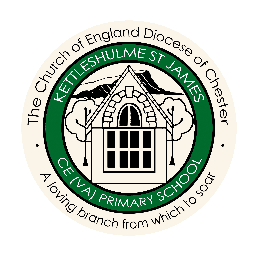 AUTUMNSPRINGSUMMERCYCLE AFORESTCLASS WHERE WE LIVE!FRIENDSHIPWATERCYCLE AFORESTCLASS Lowry (Artist)Mother Theresa (Humanitarian)Floella Benjamin (Advocate for children)CYCLE AMEADOWCLASS EGYPTIANSHABITATSSTRONGCYCLE AMEADOWCLASS Evelyn Glennie (Musician)Leonardo Da Vinci (Scientist and Artist)Mary Seacole (Inspirational nurse)CYCLE AHILLSIDECLASS WORLD WAR 2SPACERIGHTS AND DIVERSITYCYCLE AHILLSIDECLASS Anne Frank(Author and Survivor)Galileo Galilei(Astronomer)Katherine Johnson (Mathematician)CYCLE BFORESTCLASS FAMILY AROUND USGROWINGSAVING OUR PLANETCYCLE BFORESTCLASS Grace Darling (Heroine)Alys Fowler(Horticulturist)David Attenborough(Naturalist)CYCLE BMEADOWCLASS VIKINGSMOUNTAINS AND RIVERSSAVING OUR PLANETCYCLE BMEADOWCLASS Marie Curie (Scientist)Thomas Edison (Scientist)Greta Thunberg (Activist)CYCLE BHILLSIDECLASS COASTSNORTH AND SOUTH AMERICASAVING OUR PLANETCYCLE BHILLSIDECLASS Alan Turing(Computer Scientist)Archimedes(Scientist and Inventor)John Muir(Naturalist)